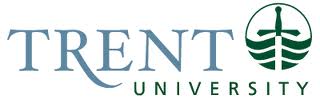 ConfidentialStudent Appeal of Chair’s Decision Under Academic Integrity PolicyPer the Academic Integrity Policy (3.10), the student may appeal a decision by the Chair at academicintegrity@trentu.ca within two weeks of receiving the Academic Dishonesty Chair Report. The Dean will normally respond to the appeal within two weeks. Student NameStudent ID NumberCourse Code and TitleCourse Term (e.g., Fall 2021)Date appeal submittedState the decision that you are appealingYou may appeal the Chair’s finding that academic dishonesty occurred, the penalty, or both the finding and the penalty.State the remedy you are requestingYou may request that the Chair’s finding of academic dishonesty be overturned and/or that the penalty levied by the Chair be altered.State the grounds for your appealList the reason(s) why you believe your appeal should be granted. Provide an explanation and/or evidence supporting these grounds. You may also describe the history of the matter under appeal and provide any additional information not given in previous versions of events.